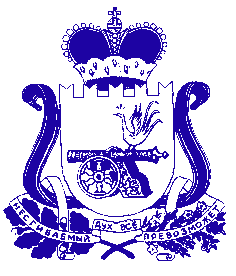 АДМИНИСТРАЦИЯ СНЕГИРЕВСКОГО СЕЛЬСКОГО ПОСЕЛЕНИЯШУМЯЧСКОГО РАЙОНА СМОЛЕНСКОЙ ОБЛАСТИ                                                  ПОСТАНОВЛЕНИЕот « 15 » февраля   2023 г.  № 6«О постановки  на учет в качестве   нуждающихся в   жилом     помещении»          Рассмотрев протокол заседания комиссии по учету граждан в качестве нуждающихся в жилых помещениях Снегиревского сельского поселения Шумячского района Смоленской области от 14.02.2023 г., в соответствии с Федеральным законом «Об общих принципах организации местного самоуправления в Российской Федерации», Жилищным кодексом Российской Федерации, областным законом «О порядке определения в Смоленской области размера    дохода,  приходящегося  на каждого члена семьи, и стоимости имущества,находящегося в собственности членов семьи и подлежащего налогообложению, в целях признания граждан малоимущими и предоставления им по договорам социального найма жилых помещений муниципального жилищного фонда и о         порядке признания в Смоленской области граждан малоимущими в целях    предоставления им по договорам социального  найма жилых помещений   муниципального жилищного фонда», областным законом  «О порядке ведения   органами местного самоуправления муниципальных образований Смоленской             области учета граждан в качестве нуждающихся в жилых помещениях,   предоставляемых по договорам социального найма, на территории Смоленской области», областным законом Смоленской области «О предоставлении жилых помещений по договору социального найма в Смоленской области», Уставом Снегиревского сельского поселения Шумячского района Смоленской области. Администрация Снегиревского сельского поселения Шумячского района Смоленской области                                               ПОСТАНОВЛЯЕТ:Поставить на учет в качестве нуждающегося в жилом помещении   Базылева   Александра Александровича,    проживающего   по  адресу : Смоленская область Шумячский район  д. Снегиревка, улица  Лазурная д.5, состав семьи  2 человека.Глава муниципального образованияСнегиревского сельского поселенияШумячского района Смоленской области                                      В.А.Тимофеев             